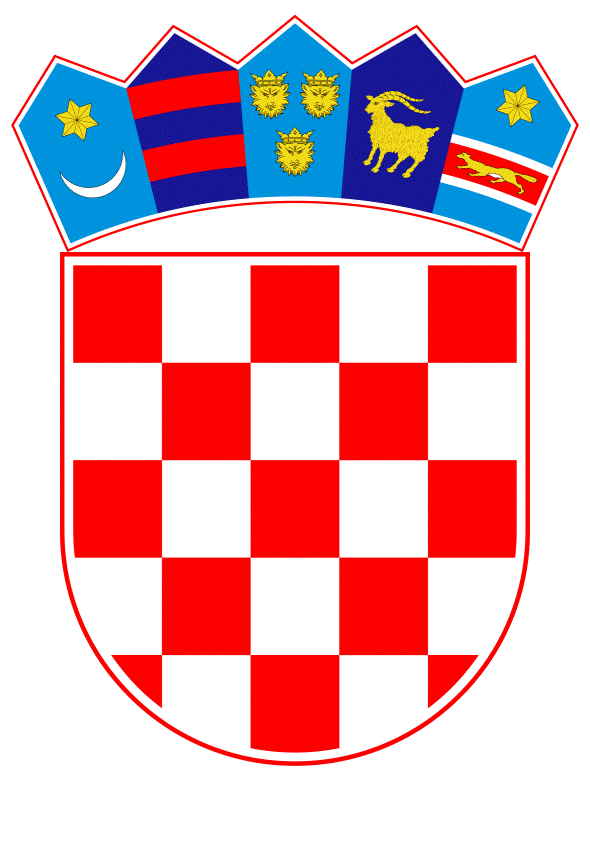 VLADA REPUBLIKE HRVATSKEZagreb, 13. siječnja 2023.______________________________________________________________________________________________________________________________________________________________________________________________________________________________Banski dvori | Trg Sv. Marka 2  | 10000 Zagreb | tel. 01 4569 222 | vlada.gov.hr                                                                                                                        PRIJEDLOGNa temelju članka 6. Zakona o iznimnim mjerama kontrole cijena („Narodne novine“, br. 73/97, 128/99 i 66/01) i članka 31. stavka 2. Zakona o Vladi Republike Hrvatske („Narodne novine“, br. 150/11, 119/14, 93/16, 116/18 i 80/22), Vlada Republike Hrvatske je na sjednici održanoj ……2023. godine donijelaODLUKUO IZMJENAMA ODLUKE O IZRAVNIM MJERAMA KONTROLE CIJENA ODREĐENIH PREHRAMBENIH PROIZVODAI. 	U Odluci o izravnim mjerama kontrole cijena određenih prehrambenih proizvoda (“Narodne novine“ broj 104/22) u točki III. stavku 1. riječi: „15,99 kuna (2,12 eura)“ zamjenjuju se riječima: „1,86 eura“.II.U točki IV. stavku 1. riječi: „7,39 kuna (0,98 eura)“ zamjenjuju se riječima: „0,98 eura“.III. U točki V.  stavku 1. riječi: „7,99 kuna (1,06 eura)“ zamjenjuju se riječima: „1,33 eura“.U stavku 2. riječi: „1 %“ zamjenjuju se riječima: „5 %“.IV. U točki VI. stavku 1. riječi: „5,99 kuna (0,80 eura)“ zamjenjuju se riječima: „0,80 eura“.U stavku 2. riječi: „6,29 kuna (0,83 eura)“ zamjenjuju se riječima: „0,83 eura“.V. U točki VII. stavku 1. riječi: „24,99 kuna (3,32 eura)“ zamjenjuju se riječima: „3,58 eura“.U stavku 2. riječi: „24,99 kuna (3,32 eura)“ zamjenjuju se riječima: „3,32 eura“.U stavku 3. riječi: „32,99 kuna (4,38 eura)“ zamjenjuju se riječima: „4,11 eura“.VI. U točki VIII. stavku 1. riječi: „24,99 kuna (3,32 eura)“ zamjenjuju se riječima: „3,32 eura“.                                                             VII.Ova Odluka stupa na snagu prvoga dana od dana objave u „Narodnim novinama“.KLASA:URBROJ:Zagreb,…….2023.                                                                                               Predsjednik                                                                                 mr.sc. Andrej Plenković, v.r.ObrazloženjeOdlukom o izravnim mjerama kontrole cijena određenih prehrambenih proizvoda („Narodne novine“, broj 104/22), a koja Odluka je donesena temeljem odredbe članka 6. Zakona o iznimnim mjerama kontrole cijena („Narodne novine“, br. 73/97, 128/99 i 66/01), odredile su se izravne mjere kontrole cijena određenih prehrambenih proizvoda radi sprječavanja negativnih učinaka promjena pojedinih cijena, a u cilju otklanjanja štetnih posljedica poremećaja na tržištu u pogledu opskrbe osnovnim životnim namirnicama stanovništva na području Republike Hrvatske, kada se ti ciljevi ne mogu postići drugim mjerama gospodarske politike. Ovim izmjenama navedene Odluke usklađuju se najviše maloprodajne cijene za proizvode šećer, ulje, svinjsku lopaticu bez kosti te svinjsko mljeveno meso s novim kretanjima na tržištu kao i visina marže za šećer.S obzirom da je od 1. siječnja 2023. godine službena valuta u Republici Hrvatskoj euro, iznosi maloprodajnih cijena za sve proizvode izražene u kunama, ovom Odlukom iskazuju se u eurima.Ova Odluka će stupiti na snagu prvoga dana od dana objave u „Narodnim novinama“,  uvažavajući činjenicu da je hrana osnovni uvjet održanja, unaprjeđenja i zaštite života i zdravlja stanovništva, a u svrhu odgovornog upravljanja krizom koja prijeti gospodarstvu i građanima Republike Hrvatske.Slijedom navedenog, predlaže se donošenje ove Odluke.  Predlagatelj:Ministarstvo gospodarstva i održivog razvojaPredmet:Prijedlog odluke o izmjenama odluke o izravnim mjerama kontrole cijena određenih prehrambenih proizvoda